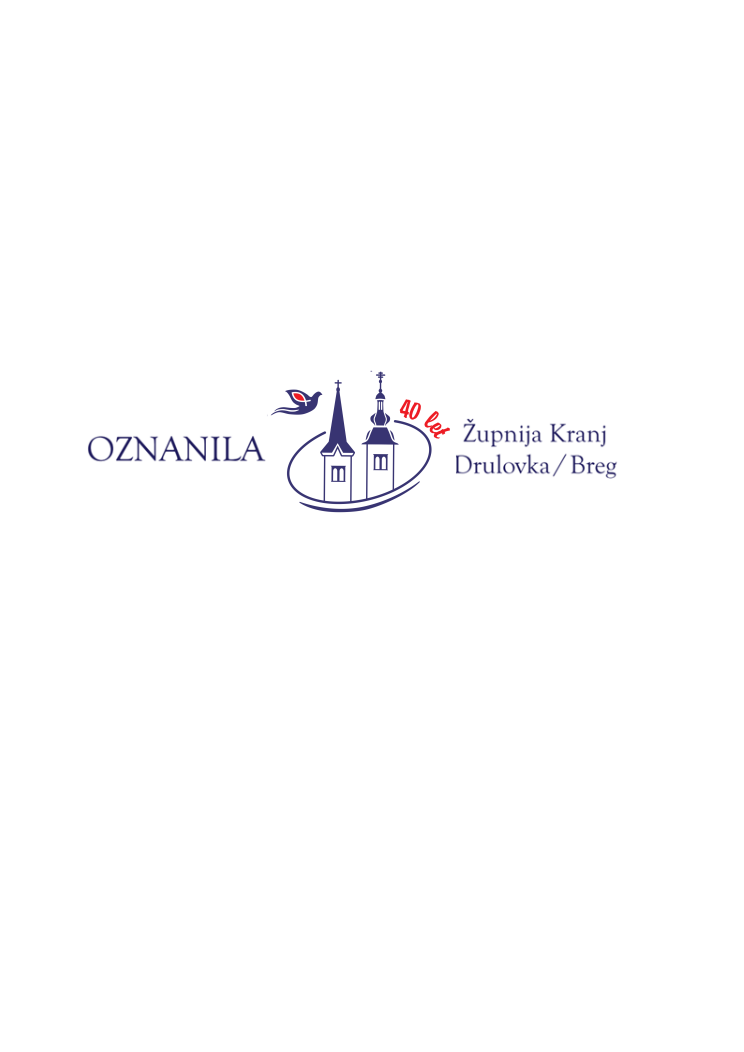 Leto: XL				24. december 2023			Številka: 254. adventna nedelja Marija pa je rekla: »Glej, dekla sem Gospodova, zgôdi se mi po tvoji besedi!« (prim. Lk 1, 38) 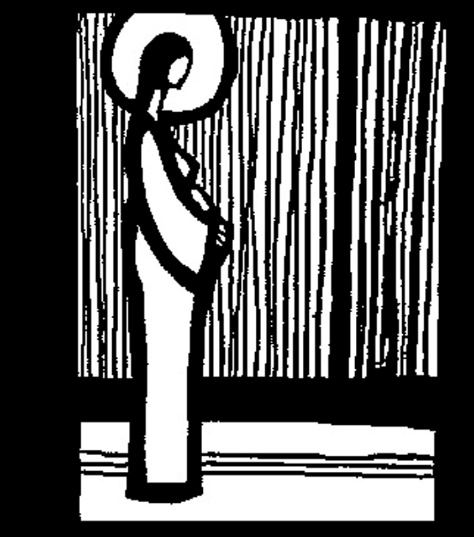 Marijin odgovor je kratek. Ne govori o slavi ali posebni časti, ampak o razpoložljivosti in služenju: »Glej, dekla sem Gospodova, zgôdi se mi po tvoji besedi!« Marija se ne povišuje pred možnostjo, da bo postala Mesijeva mati, temveč ostane skromna in kot taka izrazi privolitev Gospodovemu načrtu. Marija se ne hvali, je ponižna kot vedno. Ta kontrast je pomenljiv. Iz njega razumemo, da je Marija res ponižna in da se noče pokazati. Pred Bogom se prepozna za majhno in zadovoljna je, da je takšna. Istočasno pa se zaveda, da je od njenega odgovora odvisna uresničitev Božjega načrta ter da je poklicana se mu vsa pridružiti. V tej okoliščini se Marija predstavi s popolnoma isto držo kot Božji Sin, ko pride na svet. Ta hoče izpolniti Očetov načrt tako, da postane s služenjem človeštvu Gospodov služabnik. Marija pravi: »Glej, dekla sem Gospodova«, in Božji Sin, ko vstopa v svet pravi: »Glej prihajam…, da izpolnim tvojo voljo, o Bog« (prim. Heb 10,7.9). Marijina drža v polnosti odseva trditev Božjega Sina, ki bo postal tudi Marijin sin. Marija se je tako razodela kot popolna sodelavka pri Božjem načrtu in se je razodela kot učenka svojega sina. V Magnifikatu je zato lahko rekla: »Bog je povišal nizke« (Lk 1,52), saj je s tem ponižnim in velikodušnim odgovorom dosegla najvišjo slavo. Medtem ko občudujemo našo Mater zaradi tega njenega odgovora na klic in poslanstvo Boga, jo prosimo, da vsakemu od nas pomaga sprejeti z vso iskreno ponižnostjo ter pogumno velikodušnostjo Božji načrt za naše življenje. (papež Frančišek)BOŽIČV začetku je bila Beseda in Beseda je bila pri Bogu in Beseda je bila Bog. Ta je bila v začetku pri Bogu. Vse je nastalo po njej in brez nje ni nastalo nič, kar je nastalo. V njej je bilo življenje in življenje je bilo luč ljudi. In luč sveti v temí, a temà je ni sprejela. (Jn 1,1–5)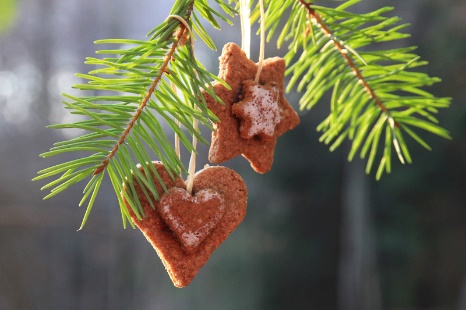 DETE JE ROJENO V HLEVU MOJEGA SRCA Dobri Bog, danes praznujemo božič, praznik našega odrešenja, praznik rojstva tvojega Sina. K nam je prišel kot otrok. Podobe jaslic, podoba Marije, ki svojega novorojenega otroka ljubeče drži v naročju ali kleče moli pred njim, se me dotaknejo. Pokažejo mi tvojo nežno ljubezen. Ta ljubezen ne prihaja z močjo. Kot dete je, ki ga vzamem v naročje in ga pestujem. Božji otrok – tako nam pripoveduje ta praznik – ni le v jaslih v betlehemskem hlevu. Je tudi v naših srcih. Daj mi danes verovati v to in daj mi hkrati izkusiti, da je Božji otrok v meni, da je moje srce napolnjeno z ljubeznijo, ker si v njem rojen ti sam. Ko se v meni rodiš ti, prepoznam lastno vrednost. Drzneš se roditi v hlevu mojega srca, da bi me v moji vsakdanjosti in banalnosti spomnil na to, da v meni prebiva skrivnost, ki je večja od mene. Ta skrivnost tvoje ljubezni, ki jo vidim in začutim v otroku v jaslih, živi v meni in med nami. Dopušča, da smo doma v sebi in drug z drugim. V svoji hiši nismo sami. Ti sam si našo hišo izbral za svoje prebivališče. Daj nam na nov način bivati v naših srcih in naši hiši, kot ljudem, ki so bili vredni postati kraj tvoje navzočnosti. (Po: A. Grün, Božična knjiga)Molitev k sveti družini 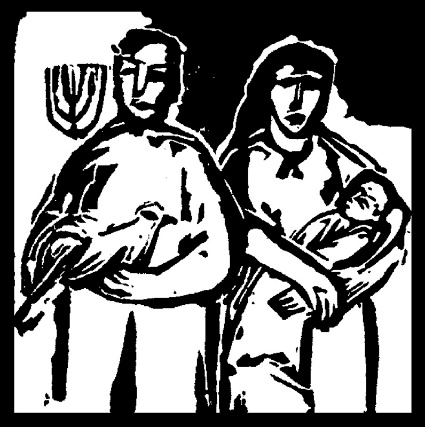 Jezus, Marija in Jožef, v vas občudujemo lepoto prave ljubezni in se vam zaupno izročamo v varstvo. Sveta nazareška družina, naredi tudi naše družine za kraje občestva in prostore molitve, resnične šole evangelija in male domače Cerkve. Sveta nazareška družina, nikdar več naj ne bo v družinah prizorov nasilja, zapiranja vase in razdeljenosti; kdorkoli je bil ranjen ali prizadet, naj bo nemudoma potolažen in ozdravljen. Sveta nazareška družina, daj, da se bomo vsi zavedali svetega in nedotakljivega značaja družine, njene lepote v Božjem načrtu. Jezus, Marija in Jožef, poslušajte nas in sprejmite našo ponižno prošnjo. Amen. (papež Frančišek)Nedelja Jezusovega krstaTiste dni je prišel Jezus iz Nazareta v Galileji in Janez ga je krstil v Jordanu. Brž ko je stopil iz vode, je zagledal nebesa odprta in Duha, ki se je spuščal nadenj kakor golob. In zaslišal se je glas iz nebes: »Ti si moj ljubljeni Sin, nad teboj imam veselje.« (Mr 1,9–11)»NAD TEBOJ IMAM VESELJE«Jezus se pride krstit k Janezu. Stopi v vrsto grešnikov in zasliši glas: »Ti si moj ljubljeni Sin, nad teboj imam veselje.« To je bil začetek njegovega javnega delovanja. Tako lahko razumemo dve temeljni predpostavki vseh naših odnosov, vsega našega dela. Zavedati se svoje lastne grešnosti in hkrati se veseliti, da smo ljubljeni. Samo še enkrat se zgodi v evangeliju podobno razglašenje, to je na gori spremenjenja. Ko se Jezus spremeni, se iz oblaka zasliši glas, ki ponovi to, kar se je zgodilo pri krstu. Torej začetek delovanja in prva napoved trpljenja sta zaznamovana z razglasitvijo, da je to ljubljeni Sin, ki se ga Oče veseli. Brez veselja nad seboj ni mogoče ne delovati ne trpeti. Čeprav greh v prvi vrsti razdvaja, nas ločuje od drugih in zapira vase, pa je še veliko hujša navidezna popolnost. Priznavati greh pomeni biti povezan z vsemi in vsakim posebej. Jezus s krstom pokaže, da nas ljubi, ko smo še grešni. Pravzaprav drugačni nikoli ne bomo, saj vedno znova padamo v greh. Bog nas ljubi, ne zaradi popolnosti, ampak ker nas ima za svoje, sebi enake. Ustvaril nas je kot svoje podobe in se nas veseli. Jezusov krst nas spominja torej na dvoje, na našo grešnost in na to da smo ljubljeni. Nad grehom se Bog ne zgraža. Zato, da bi nas vedno pritegnil k sebi, nam je dal celo zakrament sprave. Z ljubeznijo nas prehiteva. Ljubi nas vedno že grešne, hkrati pa nas vabi na pot spreobrnjenja. Zavest o naši grešnosti in o tem, da se nas Bog veseli, naj bo tudi za nas povabilo k ljubezni do drugih. Tako kot nas on ljubi, nas vabi, da najprej ljubimo sami sebe. Vabi nas, da se veselimo sebe, da se v tem veselju veselimo tudi nega, in ne nazadnje, da se veselimo svojih bližnjih. In ne pozabi: Bog se me veseli predvsem takrat, ko se zavem, da mi ni potrebno ustvarjati načrta za svoje življenje, ampak ga moram le odkriti. Nesreča in žalost je v tem, da se jezim, zakaj nič ne gre po moje, namesto da se vprašam, kaj mi s tem želi sporočiti tisti, ki je zarisal načrt zame. (Po: E. Mozetič)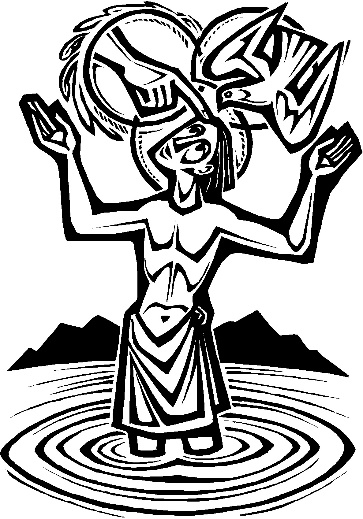 SVETOPISEMSKI VEČERV četrtek, 4. 1. 2023, bo ob 18:30 (po sveti maši) na Bregu svetopisemski večer. NAPOVEDNI KOLEDAR24. december: 4. adventna nedelja in sveti večer; Luč miru iz Betlehema in kajenje stanovanj in hiš, lahko dobite oglje in kadilo25. december: božič, svete maše kot ob nedeljah26. december: sveta maša na Bregu ob 7:30 in v Drulovki ob 9:00Svete maše župnije KRANJ – DRULOVKA/BREGIzdaja župnija Kranj-Drulovka/Breg;                                                      Odgovarja: Ciril Plešec, žpk. 25/2023Breg ob Savi 42, 4211 Mavčiče;                                                              Uredil: Nejc UrhTel.: 042332870, 041760158;       	                                                       E-mail: ciril.plesec@siol.net TRR: SI56 6100 0001 5473 496; pri Delavski hranilnici Kranj	        https://zupnija-drulovkabreg.si/24. december 20234. adventna nedelja -SVETI VEČERBregDrulovkaBregBregBregDrulovka7:309:0010:3018:0022:0024:00- Alojzija in Vinko Porenta- Andrej Drakslar- za župnijo- za priporočene rajne- starši Kalan in Janko Strupi- za župnijo25. december 2023PONEDELJEK BOŽIČ – GOSPODOVO ROJSTVOBregDrulovkaBreg7:309:0010:30- Darija Kalan (B19)- po namenu- Polde Suhadolnik, obl.26. december 2023TOREK Štefan, diakon, prvi mučenecBregDrulovka7:309:00- Štefka in Karmen Zupan ter   pok. Borko- v zahvalo (I. K.)27. december 2023SREDA Janez, apostol, evangelist Drulovka18:00- Frančiška Stojko, 7. dan 28. december 2023ČETRTEK Nedolžni otroci, mučenciBreg18:00- Leopold Vidic29. december 2023PETEK Peti dan božične osmineDrulovka18:00- starši Bizjan30. december 2023SOBOTA Šesti dan božične osmineDrulovka18:00- Jože in Poldka Hribar31. december 2023SVETA DRUŽINA BregDrulovkaBreg7:309:0010:30- Minka in Franc Rajgelj- za župnijo- Ivana, Pavel in Stanislav   Porenta1. januar 2024PONEDELJEKMarija, Sveta Božja MatiNovo leto – dan miru DrulovkaBreg9:0018:00- Andrej Drakslar- po namenu2. januar 2024TOREK Bazilij Veliki, škof, cerkveni učiteljBreg7:30- po namenu3. januar 2024SREDAPresveto Jezusovo imeDrulovka18:00- za zdravje (R. M.)4. januar 2024ČETRTEKElizabeta Seton, redovnicaBreg18:00- Franc Hvasti (B26)5. januar 2024PETEKJanez Nepomuk Neumann, šk.BregDrulovka7:3018:00- za duhovne poklice- Peter in Frančiška Ramšak6. januar 2024SOBOTAGospodovo razglašenjeBregDrulovka9:0018:00- po namenu- Antonija Habjan7. januar 2024NEDELJA JEZUSOVEGA KRSTABregDrulovkaBreg7:309:0010:30- za župnijo- starši Nanut- za rajne (P.)